Ekoškola Dubá pořádáhmotnou sbírku pro útulek v Kozlech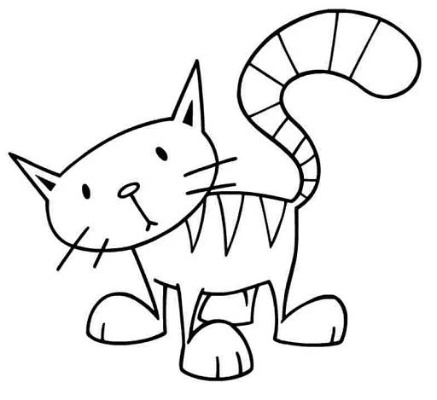 od 4.2. – 15.3. 2019můžete přinést do školy deky, granule, misky, hračky… pro pejsky a kočičkyDěkujeme všem, kteří pomohou zpříjemnit zvířecí život v útulku.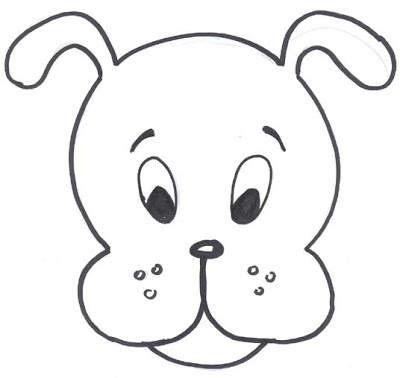 